Требования к оформлению тезисов МНПК-2019Тезисы доклада должны быть тщательно отредактированы и вычитаны авторами. Объем текста – не более 4-х печатных страниц, выполненных в редакторе MS Word шрифтом Times New Roman, размер – 16, через интервал 1,15 (использовать множитель), поля со всех сторон по 2 см, формат А4 (21 см × 29,7 см), для последующей возможной печати сборника формата А5 в соответствии с требованиями ГОСТ Р 7.0.7-2009 и СанПиН 1.2.1253-03. 1) УДК размещается слева, размер шрифта 14, 2) после пустой строки – инициалы и фамилии авторов (курсивом), краткое название вуза (организации), город (на русском языке), E-mail автора для переписки, размер шрифта 16, – выравнивание по левому краю; 3) после пустой строки – название доклада ЗАГЛАВНЫМИ БУКВАМИ, симметрично по центру, размер шрифта 16; после пустой строки, с выравниванием по ширине – курсивом краткая аннотация, размер шрифта 14; (без слова Аннотация (Abstract)) из 3–5 предложений, в следующей строке – курсивом (слово Ключевые слова: (Keywords:) прямым шрифтом) ключевые слова, размер шрифта 14; (всё – на русском языке); 4) после пустой строки – идентичные сведения по пунктам 2) и 3) на английском языке;5) после пустой строки – основной текст (абзацный отступ 1,25, размер шрифта 16), выравнивание по ширине; 6) после текста тезисов доклада (при наличии ссылок в тексте) – Список использованных источников (заголовок по центру), размер шрифта 14, оформляется по ГОСТ Р 7.0.5-2008 (согласно ГОСТ Р 7.0.100-2018) (пример оформления списка и тезисов приводится ниже); 7) формулы должны быть набраны в Microsoft MathType (не вставлять нередактируемой картинкой!), номер формулы (если формул больше одной) указывается в круглых скобках с правой стороны, а сама формула размещается по центру, латиница – курсивом, греческие символы – прямым шрифтом, индексы и показатели степени – прямым шрифтом; 8) если рисунков и таблиц больше, чем один (одна) – они нумеруются, названия (редактируемые) рисунков и таблиц – по центру, текст и численные значения в таблицах (размер шрифта 14) должны быть редактируемые (не вставлять картинкой!); поясняющие подрисуночные надписи должны быть редактируемые (размер шрифта 14). Надписи, встроенные в рисунки, должны быть тщательно отредактированы, соответствовать рисунку и тексту тезисов докладов;9) номера страниц не ставить; 10) на все рисунки, таблицы и формулы в тексте должны быть ссылки;11) на первой странице – внизу, под чертой знак © Фамилия, инициалы авторов, год, 2019; размер шрифта 12.Пример оформления тезисов доклада приведен ниже.Тезисы следует прислать на E-mail eef_urfu@mail.ru или представить на диске (флеш-карте), а также, по возможности, на бумаге. Материалы докладов будут изданы в авторской редакции с редакционной подготовкой к изданию. Тезисы должны быть подписаны заведующим кафедрой или руководителем работы (приложить скан 1-й страницы с подписью) и сопровождаться сведениями об авторах в соответствии с приложенным файлом «Инструкция для предоставления метаданных и текстов, размещаемых в РИНЦ». Заявка на участие в конференции должна быть направлена одновременно с текстом тезисов доклада, подписана заведующим кафедрой или руководителем работы и содержать: Ф.И.О. авторов, докладчика (докладчиков), наименование доклада, форму участия (очное или заочное участие), название секции конференции.Тезисы, не удовлетворяющие указанным требованиям, не рассматриваются. Пример оформления тезисовУДК 624.9И. С. Петров, В. Ю. Балдин Уральский федеральный университет, г. Екатеринбург i.s.petrov@urfu.ruТРЕБОВАНИЯ ПО ОФОРМЛЕНИЮ ДОКЛАДОВ ДЛЯ КОНФЕРЕНЦИИВ работе изложено…. В работе проанализировано…. В работе рассмотрено…Рассчитано… Получено и т. д.Ключевые слова: энергоэффективность; энергопотребление; тепловая защита; ........; .......I. S. Petrov, V. Yu. Baldin Ural Federal University, EkaterinburgREQUIREMENTS FOR TYPOGRAPHY OF REPORTS FOR CONFERENCEThe paper presents the main results…. The article contains analysis…. The paper reviewed…. Calculated…. Received, etc.Keywords: energy efficiency; power usage; thermal protection; .......; .......; ........; .......Как известно, здания (рис. 1) во всем мире являются основными потребителями энергетических ресурсов. Снижение энергопотребления такими объектами [1] …Корректировка этого параметра на 20 % привела к увеличению потребления энергии с расчетных 38 до 56 кВт∙ч/м2 в год.Если рисунок один, то ссылка на рисунок следующим образом: «…на рисунке показано…» Подрисуночная надпись – без «Рис. 1». _____________________________________© Петров И. С., Балдин В. Ю., 2019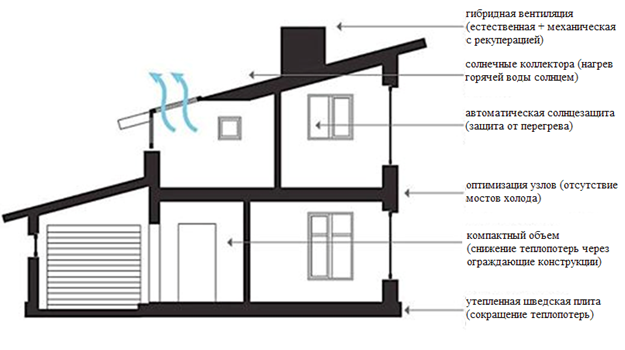 Рис. 1. Основные энергоэффективные решения «Дома А +»Для решения поставленной задачи были приняты теплофизические параметры, которые представлены в табл. 2.Таблица 2Теплофизические параметры в теплотехнологии горячей прокаткиПримечание: латинские символы – курсивом; греческие буквы, индексы и показатели степени – прямым шрифтом.	Если таблица одна, то ссылка на нее: «…в таблице приведено…» В заголовке не указывается «Таблица 1» или «Таблица», только сам заголовок таблицы.Площадь боковой поверхности цилиндра определяется из соотношения [2]F =,                   (3)где латинские символы – курсивом; греческие буквы, индексы и показатели степени – прямым шрифтом (размер шрифта 16).Образцовое сопротивление R0 = 0,1 Ом.Тепловой поток определяется по мощности, потребляемой нагреваемым цилиндром:                                                        (4)где Uн – напряжение на нагревателе цилиндра, В; U0 – падение напряжения на образцовом сопротивлении, В.Приведенное уравнение (5) совпадает с расчетным уравнением (3), согласно которому был рассчитан коэффициент теплоотдачи [3].Таким образом, не только в европейских странах, но и в России появляется все больше реализованных проектов энергоэффективных зданий [4, 5], демонстрирующих экономическую привлекательность. Особенно интересным будет этот опыт в суровых климатических условиях Урала.Список использованных источниковАнализ и перспектива развития нормативно-технического обеспечения в области энергетической эффективности / Т. В. Иванов, Ю. А. Табунщиков, А. Л. Наумов, А. К. Джанчарадзе. СПб. : Питер, 2013. 176 с.ГОСТ 17441−84. Соединения контактные электрические. Приемка и методы испытаний. Введ. 1986-01-01. М. : Изд-во стандартов, 1984. 20 с.Разборное контактное устройство: пат. на полезную модель 141044 РФ / Мухаметов Р. Р., Перельштейн Г. Н., Сарапулов Ф. Н. Опубл. 27.05.2014, Бюл. № 15.Попырин Л. С., Дильман М. Д. Эффективность технического перевооружения ТЭЦ на базе парогазовых установок // Теплоэнергетика. 2006. № 2. С. 3439.5.	Мансардные окна [Электронный ресурс]. URL: http://www.velux.ru/ (дата  обращения: 20.10.2019).Теплофизический параметрЕдиница измеренияЗначение параметраТемпература листа, после чистовой клети, tн°С1000Время охлаждения, τ с1Толщина листа, мм1–3,5Коэффициент теплоотдачи, α Вт/(м2∙°С)19000Плотность стального листа, кг/м37800Теплоемкость стали, сДж/(кг∙°С)678Скорость прокатки, w м/с20